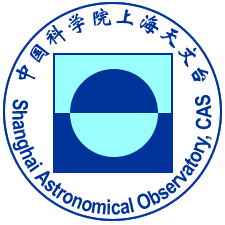 Call for proposals for VLBA 2020BOverviewBased on the Memorandum of Agreement (MoA) between the National Radio Astronomy Observatory (NRAO, US) and Shanghai Astronomical Observatory (SHAO, China), NRAO agreed to allocate more observing time of the VLBA to Chinese astronomers. SHAO is in charge of collecting and reviewing proposals requesting the MoA-based observing time. The call for MoA based proposals had been carried out successfully from 2014 to 2019.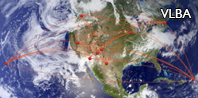 This call is for 2020B session, welcome your proposals. Proposal SubmissionProposals should be written in English and submitted via the NRAO Proposal Submission Tool (PST) online, and also save the preview pdf version and send it to prop-vlba@shao.ac.cn. On the first page of the proposal, “proposal sponsor” should be filled as “SHAO”, and “Type” should be filled as “Regular”. PST webpage is at https://science.nrao.edu/facilities/gbt/proposing/pst.Please note, if you don’t follow the above requirements, your proposal will not be treated as MoA based proposals.Proposal deadline is 2020 February 1 at 17:00 BJT. SHAO is now accepting observing proposals. Proposal Evaluation and Time AllocationProposals will be evaluated by the time allocation committee (TAC). Recommendations regarding time allocation and scheduling priorities will be given by the TAC. If a proposal conflicts with the NRAO scheduled proposals, it may not be scheduled again.   Feedback is expected to be sent to PIs from NRAO.Special notesAstronomers are also encouraged to directly submit proposals to NRAO, but the observing time will NOT be related to the MoA.For the MoA-based VLBA observation, the PI or co-PIs need to pay 5000 RMB/h.More information of the VLBA is referred to the website: https://science.nrao.edu/facilities/vlba.                                 Tuesday, January 3，2020